Merkblatt zur Verpflichtung auf das Datengeheimnis gemäß § 5 KDG (Anlage III)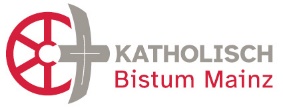 Das Gesetz über den Kirchlichen Datenschutz (KDG) bestimmt in § 5, dass es den bei der Verarbeitung personenbezogener Daten tätigen Personen untersagt ist, diese unbefugt zu verarbeiten (Datengeheimnis). Jede Person hat ein Recht auf informationelle Selbstbestimmung, d. h. ein Recht, selbst über die Preisgabe und Verwendung seiner personenbezogenen Daten zu bestimmen.Bei den personenbezogenen Daten handelt es sich um sämtliche Informationen, die sich auf eine identifizierte oder identifizierbare natürliche Person beziehen. Hierzu zählen auch Mitgliedschaften, Teilnahme an Veranstaltungen, Standortangaben, Onlinedaten wie IP-Adressen, aber auch Angaben, die auf eine Person hinweisen oder sie darstellen (Fotos, etc.).Von der unbefugten Verarbeitung sind sämtliche Verfahren wie z. B. das Erheben, die Speicherung, die Veränderung, das Auslesen, das Abfragen, die Verwendung, die Offenlegung durch Übermittlung, Verbreitung (Veröffentlichung), das Löschen oder die Vernichtung dieser Daten gemeint, wenn dies ohne Einwilligung der betroffenen Person oder ohne eine gesetzliche Grundlage erfolgt.Hieraus folgt, dass es Ihnen nur gestattet ist, personenbezogene Daten in dem Umfang und in der Weise zu verarbeiten, wie es zur Erfüllung der Ihnen übertragenen Aufgabe erforderlich ist.Das Datengeheimnis besteht auch nach Beendigung Ihrer Tätigkeit fort.Verstöße gegen die datenschutzrechtlichen Vorschriften können ggf. mit Geldbußen, Geldstrafen nach § 51 KDG oder gar Freiheitsstrafe bis zu einem Jahr nach strafrechtlichen Vorschriften geahndet werden. Entsteht der betroffenen Person durch die unbefugte Verarbeitung ein Schaden, kann ebenfalls ein Schadensersatzanspruch entstehen. Ein Verstoß gegen die datenschutzrechtlichen Bestimmungen stellt ein Verstoß gegen arbeitsrechtliche Pflichten dar, der entsprechend geahndet werden kann, z.B. mit Abmahnung, Kündigung, Entzug des Aufgabengebietes.